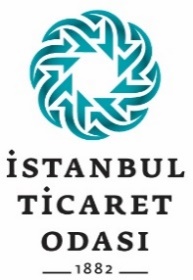 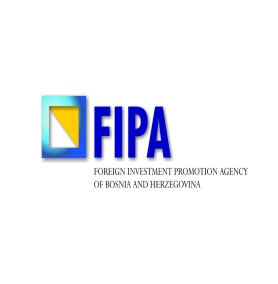  Istanbul Chamber of Commerce Bosnia and Herzegovina Investment Day-Preliminary AgendaJune 17, 2019 June 17, 2019 09:30Registration10:00Opening Speeches-Istanbul Chamber of Commerce -Ambassador of Bosnia and Herzegovina to Turkey-Director of the Foreign Investment Promotion Agency of Bosnia and Herzegovina (FIPA)10:20Presentation- How to do business in Bosnia and Herzegovina? Opportunities, investment environment, investment potentials Foreign Investment Promotion Agency of Bosnia and Herzegovina (FIPA)10:40Q/A11:00Coffee break11:20Bosnia and Herzegovina investment environment from Turkish businessman’s perspective12:20Presentation of trade incentives of Turkish Government and BiH' investment projects -Ministry of Trade of Turkish Government - information about foreign trade incentives for the companies                     - Chambers of Bosnia and Herzegovina                       -Company from Bosnia and Herzegovina who will present their project seeking foreign partners  13:00Closure13:00-14:00B2B meetings